Lunes28de marzoTercero de primariaArtesTécnicas para una Nueva Aventura¿Qué hacemos?Como viste, una técnica plástica puede dividirse según el material que se utilice. ¿Cómo podríamos clasificar estos materiales que tenemos en la mesa para descubrir las técnicas a las que pertenecen? Vamos a clasificar los materiales en dos grandes técnicas: Secas y Húmedas.Actividad 1 ¡Descubriendo técnicas!¿La acuarela a qué tipo de técnica pertenece? seca o húmeda.Para observar algunas técnicas secas y su aplicación los invito a ver el siguiente video titulado “Aplicación de técnicas secas”.Lo Básico de la Acuarela y el dibujo en 5 minutos 1/3https://www.youtube.com/watch?v=x9v_2wmgDFsCampo de girasoles, tutorial de ilustración 3/3https://www.youtube.com/watch?v=uomCn Aprendizaje esperado: explora diversas maneras de realizar un trabajo artístico bidimensional, para proponer una opción original.Énfasis: experimenta el uso de técnicas secas y húmedas.¿Qué vamos a aprender?Conocerás lo que son las técnicas de dibujo y pintura, y cómo las podemos aplicar en una producción bidimensional.  ¿Sabes qué son las técnicas de pintura? Niño Jesús Emmanuelhttps://youtu.be/qkjlW6o2CmgIntro de Monstrilio https://youtu.be/Lf4DLufBjOoConoce lo que es una técnica en el arte bidimensional.Una técnica es el conjunto de procedimientos con que se construye una composición artística y se pueden agrupar en dos grandes categorías: Secas y Húmedas.Las Técnicas secas son aquellas en que la pintura es sólida y no es necesario disolverse para su aplicación, por ejemplo; el lápiz grafito, los lápices de colores, los gises pastel, sanguina, plumones, carboncillo, y las ceras.Las Técnicas húmedas son aquellas en las que los pigmentos se encuentran diluidos en un medio acuoso o aceitoso y los colores se aplican por medio de pinceles u otros instrumentos, por ejemplo; la acuarela, la pintura acrílica o la tinta china, entre otras. Estas técnicas se pueden emplear en la realización de diversas obras bidimensionales, ya sean dibujos o pinturas, para expresar ideas, pensamientos, emociones y sentimientos.Recuerden que estos aprendizaje pFVj-k&list=PL3QwVK7TWVyBY0tbf885ynLMODfPyqjFq&index=391Como observaste, al utilizar técnicas secas como el lápiz grafito, el carboncillo y lápices de color, su aplicación es directa y es importante también la forma en cómo se utilizan para dar efectos de luz y sombra.Y para observar algunas técnicas húmedas y su aplicación los invito a ver el siguiente video titulado “Aplicación de técnicas húmedas”.El origen del complementario 3/3https://www.youtube.com/watch?v=P7qoHM2xIMkTécnica de pintura con tinta china aguada con Paulino Medina.https://www.youtube.com/watch?v=3rywPjIPhm0&feature=emb_logoEste video nos muestra la forma de aplicación de dos técnicas húmedas: la acuarela y la tinta china, en donde se utiliza el agua y como herramientas, los pinceles, brochas y espátulas.Actividad 2. “Mis compañeros me apoyan”Para continuar con la clase, les traigo algunos ejemplos de producciones bidimensionales de niñas y niños de la Ciudad de México, pero eso no es todo, ellos están aquí para contarnos a qué técnica pertenece su obra.Ángel Gabriel https://youtu.be/x04Az-fJAFgMaripazhttps://youtu.be/fqJnjkdxIrwGaelhttps://youtu.be/rC5gz9eVKa4Elianhttps://youtu.be/f2xHoS53KQUAna y Tadeohttps://youtu.be/b08Mfk7N85AActividad 3 “Composición en seco”Es momento de aplicar lo aprendido.Intro de brocha ¿Y cómo se hace?https://youtu.be/Zw31ol9QKU8Realiza una producción bidimensional empleando técnicas secas.Los materiales a utilizar pueden ser los siguientes:Lápiz y gomaLápiz de color o gises pastel y crayones de cera.Hoja blanca, cuaderno o cualquier soporte que tengas en casa.Boceto o dibujo sencillo (haciendo referencia a la primavera)Indicaciones:Vamos a pensar en algo que nos inspire para poder realizar nuestra producción bidimensional.Preguntarnos ¿cómo puedo empezar?Con el lápiz se realiza el boceto (docente lleva boceto alusivo a la primavera).Comenzar por dibujar la mariposa, dibujando primero tres óvalos, para darle dinamismo y una sensación de movimiento, realizar los trazos en diagonal.Continuar con el trazo de las alas mencionando la utilización de líneas curvas.Realizar el dibujo de una flor grande comentando que se empieza trazando una línea en forma de “u” en donde sus extremos se unirán por medio de líneas quebradas.Comenzar por darle color con alguno de los materiales para la técnica seca (gis pastel)Mostrar otra propuesta de técnica seca.¿Qué te pareció la actividad?Ha llegado el momento de evaluar nuestro trabajo del día de hoy y para ello vamos a utilizar manchas de pintura, para indicar cómo consideramos que aprendimos en esta clase, vamos a utilizar tres colores; verde, si lo he logrado, amarillo, que estoy en proceso y rojo que me falta repasar el tema.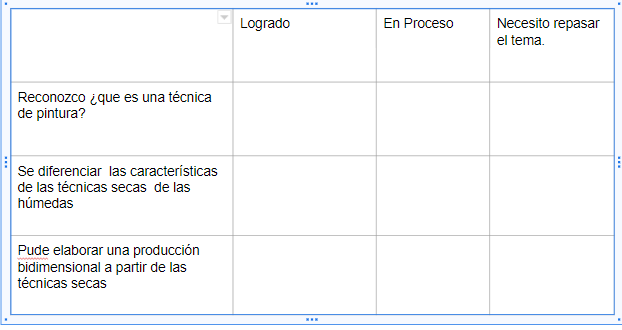 Para terminar con tu evaluación te invito a recordar ¿cómo te sentías al inicio de esta clase? alegre, sorprendido, emocionado, triste, enojado y ¿cómo fue que terminaste la sesión?El reto de hoy:Hoy aprendiste que una técnica plástica es el conjunto de procedimientos que se siguen para realizar un dibujo o una pintura.Clasificaste los materiales en técnicas secas o húmedas.Observaste la aplicación de algunas técnicas. Y realizaste una composición con técnicas secas.Reto.Te invito a que en tu casa busques un lugar donde te llegue la inspiración y realices alguna de las técnicas secas o húmedas que vimos, busca algún momento que tengas libre y quieras plasmar en un soporte algún sentimiento o emoción que tengas.Si te es posible consulta otros libros y comenta el tema de hoy con tu familia. Si tienes la fortuna de hablar una lengua indígena aprovecha también este momento para practicarla y platica con tu familia en tu lengua materna.¡Buen trabajo!Gracias por tu esfuerzo.